Provisional programDocument prepared by the Office of the UnionDisclaimer:  this document does not represent UPOV policies or guidanceIntroduction to UPOVOverview of the Technical Working Parties (TWPs)Guidance for DUS Examination Role of the TWPs and BMTSituation in UPOV Concerning the Possible Use of Molecular Techniques in the DUS ExaminationThe Concept of Essentially Derived VarietiesThe Role of UPOV in Variety IdentificationThe UPOV WebsiteAgenda for the BMT Session [End of document]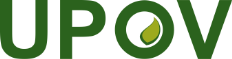 EInternational Union for the Protection of New Varieties of PlantsWorking Group on Biochemical and Molecular Techniques 
and DNA-Profiling in ParticularPreparatory Workshop for the Sixteenth Session
La Rochelle, France, November 6, 2017BMT/16/Prep/1Original:  EnglishDate:  August 7, 2017